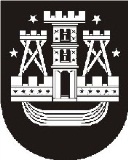 KLAIPĖDOS MIESTO SAVIVALDYBĖS TARYBASPRENDIMASDĖL TURTO PERDAVIMO VALDYTI, NAUDOTI IR DISPONUOTI PATIKĖJIMO TEISE KLAIPĖDOS JAUNIMO CENTRUI2013 m. birželio 27 d. Nr. T2-163KlaipėdaVadovaudamasi Lietuvos Respublikos vietos savivaldos įstatymo (Žin., 1994, Nr. 55-1049; 2008, Nr. 113-4290; 2009, Nr. 77-3165; 2010, Nr. 25-1177, Nr. 51-2480, Nr. 86-4525; 2011, Nr. 52-2504; 2012, Nr. 136-6958) 16 straipsnio 2 dalies 26 punktu, Lietuvos Respublikos valstybės ir savivaldybių turto valdymo, naudojimo ir disponavimo juo įstatymo (Žin., 1998, Nr. 54-1492; 2002, Nr. 60-2412) 11 straipsnio 2 dalimi, Klaipėdos miesto savivaldybės turto perdavimo valdyti, naudoti ir disponuoti juo patikėjimo teise tvarkos aprašo, patvirtinto Klaipėdos miesto savivaldybės tarybos . lapkričio 24 d. sprendimu Nr. T2-378, 3.1 papunkčiu, Klaipėdos miesto savivaldybės taryba nusprendžiaperduoti Klaipėdos miesto savivaldybei nuosavybės teise priklausančias ir biudžetinės įstaigos Klaipėdos miesto savivaldybės administracijos patikėjimo teise valdomas negyvenamąsias patalpas I. Simonaitytės g. 24, Klaipėdoje (pastato, kuriame yra patalpos, unikalus Nr. 2198-1002-4011, patalpų žymėjimo indeksai: dalis patalpos II-34 (148,80 kv. m), nuo II-35 iki II-44, bendras perduodamų patalpų plotas – 466,33 kv. metro), valdyti, naudoti ir disponuoti patikėjimo teise biudžetinei įstaigai Klaipėdos jaunimo centrui.Šis sprendimas gali būti skundžiamas Lietuvos Respublikos administracinių bylų teisenos įstatymo nustatyta tvarka Klaipėdos apygardos administraciniam teismui.Savivaldybės meras Vytautas Grubliauskas